Data Warehouses 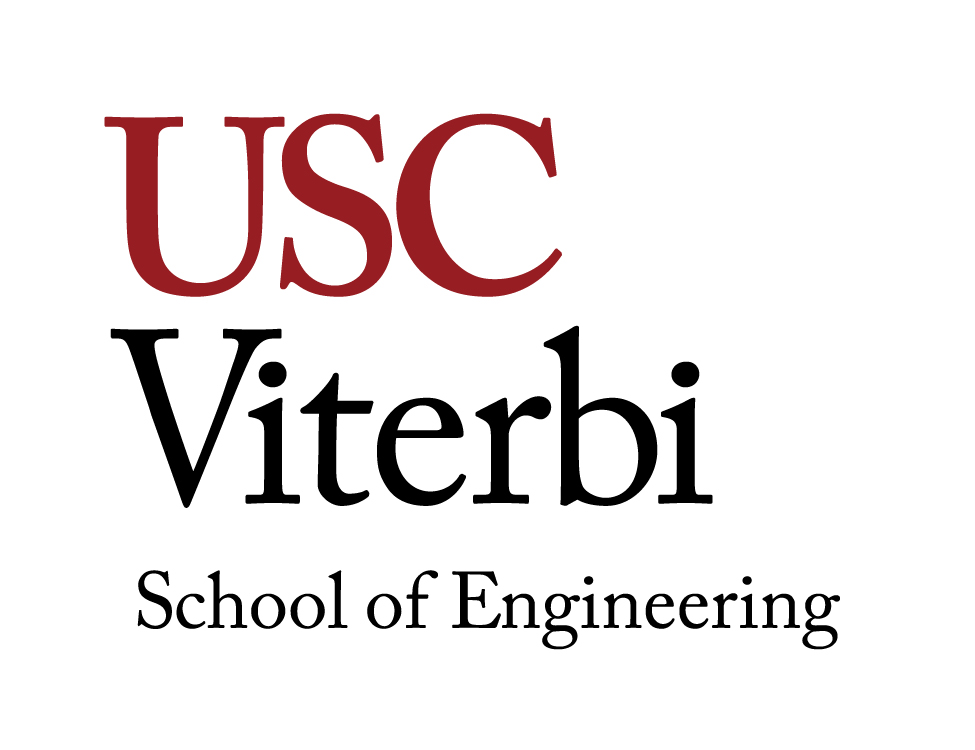 ITP 487 (3 Units) – Spring 2018Course DescriptionWhile the increased capacity and availability of data gathering and storage systems have allowed enterprises to store more information than ever before, most organizations still lack the ability to effectively consolidate, arrange and analyze this vast amount of data. “Big Data” analytics has become a highly sought-after skill in business, engineering, services, science, health and other industries. This course will explore the theory and practice of two major areas:Data warehouses for EnterprisesBusiness Intelligence for Enterprise Resource Planning Systems (ERP)ObjectivesAfter completing the course, students will be able to Describe what data analytics is and why it is importantDescribe the components of an Enterprise data warehouseModel the relational database required for an enterprise data warehouseExtract, cleanse, consolidated, and transform heterogeneous data into a single enterprise data warehouseAnalyze data to generate information and knowledge that lead to informed decisions for businessesAuthor enterprise dashboards that are used to summarize and visualize data in a way that supports insight into trends. Also, the ability to perform “what-if” analysis in real time.Show how ERP business intelligence can be derived from data warehousesCreate standard reports for business usersDerive insightful trends using data mining techniquesConceptsEnterprise Data warehouses aim at physically framing multiple sources of data (e.g., databases and file collections) in an architecture that requires the mapping of data from one or more operational data sources to a target database management system (DBMS, e.g., Oracle) that supports the many decision-making processes and business intelligence (BI) systems of an enterprise. Business Intelligence for ERP is the user-centered process of exploring data, data relationships and trends - thereby helping to improve overall decision making for enterprises. This involves an iterative process of accessing data (ideally stored in the enterprise data warehouse) and analyzing it, thereby deriving insights, drawing conclusions and communicating findings.ERP SystemSAP is the leading vendor of Enterprise Resource Planning Systems in the world. ITP/USC has a University Academic Alliance with SAP America for the past 19 years. Several ITP courses utilize the SAP system as a tool and platform for class projects and homework.ITP 487 uses the SAP BW (Business Information Warehouse) tool extensively. All projects and exercises are conducted within the system. Students have the prerequisite exposure to SAP in their prior class. The data that is analyzed in ITP 487 comes from SAP ERP which is a transactional system. The tight integration of data between SAP ERP and SAP BW is key to skill building exercises in the course.PrerequisitesITP 320 or ITP 250Lectures and LabMondays 2:00PM to 4:50PM in THH 118InstructorMike LeeEmail: mikelee@usc.eduProfessor Office Hours: See http://bit.ly/professorlee Teaching AssistantYash Damania - damania@usc.eduStephen Pham – stevennp@usc.edu TA Office Hours: See http://bit.ly/professorleeWebsiteblackboard.usc.eduCourse readings and assignments will be posted on Blackboard. Students should check for materials, deadlines, announcements regularly on Blackboard.Information posted on blackboard will supersede information contained in this syllabus.TextbookPractical Analytics, Nitin Kale and Nancy Jones, First Edition, Epistemy Press 2016 http://store.epistemypress.com/books/analytics.html Software & TechnologyMost of the SAP software required for the class is Windows based. The software will be provisioned through the Viterbi Virtual Lab. Specifically, you will be usingTeradataSAP GUISAP BW (Business Warehouse)SAP BW Datawarehousing WorkbenchSAP BEx (Business Explorer Query Designer)SAP BusinessObjects ExplorerSAP BusinessObjects AnalysisSAP Business Objects Design StudioSAP Crystal ReportsSAP Predictive Analytics (we may not get to this)SAP Lumira (we may not get to this)SAP InfoCubeMicrosoft Excel and AccessVITERBI VIRTUAL LAB – VMWARE VDIAll software can also be access to Virtual Desktop by logging in at: http://mydesktop.vlabs.usc.edu.See blackboard for additonal instructions on installing.GradingThe final grade will be based upon the total percentage earned.  The weight of graded material during the semester is listed below. No extra credit assignments will be offered. Participation	  5%Homework	30%Final Project	10%Exam I	25%Exam II	30%TOTAL	100%The following grading scale will be used to determine your letter grade:		A	100-95		A-	95-92		B+	92-89		B	89-86		B-	86-83		C+	83-80		C	80-77		C-	77-74		D+	74-71		D	71-68	D-     68-65		      F	65 or belowCourse PoliciesExamsThe use of mobile devices, books, notes or computers is not permitted during the exam.No make-up exams will be offered except for documented medical or family emergencies.HomeworkStudents are encouraged to work with their classmates. However, students must turn in their own original work.Late homework submissions will be subject to a late penalty. The penalty is 25% per day. No assignments will be accepted later than four days from the due date.All assignments must be submitted to Blackboard.Virtual Labs/Open LabsBefore logging off a computer, students must ensure that they have saved their.  Any work saved to the computer will be erased after restarting the computer.  ITP is not responsible for any work lost.ITP offers Open Lab use for all students enrolled in ITP classes.  These open labs are held beginning the second week of classes through the last week of classes.Course OutlineFinal Project Due: May 7Homework dates listed above are the assignment dates.  Homework due dates will be posted on Blackboard.Incomplete and Missing GradesExcerpts for this section have been taken from the University Grading Handbook, located at http://www.usc.edu/dept/ARR/grades/gradinghandbook/index.html. Please see the link for more details on this and any other grading concerns.A grade of Missing Grade (MG) “should only be assigned in unique or unusual situations… for those cases in which a student does not complete work for the course before the semester ends.  All missing grades must be resolved by the instructor through the Correction of Grade Process.  One calendar year is allowed to resolve a MG.  If an MG is not resolved [within] one year the grade is changed to [Unofficial Withdrawal] UW and will be calculated into the grade point average a zero grade points.A grade of Incomplete (IN) “is assigned when work is not completed because of documented illness or other ‘emergency’ occurring after the twelfth week of the semester (or 12th week equivalency for any course scheduled for less than 15 weeks).”Students with DisabilitiesAny student requesting academic accommodations based on a disability is required to register with Disability Services and Programs (DSP) each semester. A letter of verification for approved accommodations can be obtained from DSP. Please be sure the letter is delivered to your course instructor (or TA) as early in the semester as possible.  If you need accommodations for an exam, the form needs to be given to the instructor at least two weeks before the exam.DSP is located in STU 301 and is open from 8:30am to 5:00pm, Monday through Friday.  Contact info:  213-740-0776 (Phone), 213-740-6948 (TDD only), 213-740-8216 (FAX), ability@usc.edu, http://sait.usc.edu/academicsupport/centerprograms/dsp/home_index.html.Religious HolidaysUniversity policy grants students excused absences from class for observance of religious holy days. Students should contact instructor IN ADVANCE to request such an excused absence. The student will be given an opportunity to make up work missed because of religious observance.Students are advised to scan their syllabi at the beginning of each course to detect potential conflicts with their religious observances. Please note that this applies only to the sort of holy day that necessitates absence from class and/or whose religious requirements clearly conflict with aspects of academic performance. Please refer to the Holy Days Calendar http://orl.usc.edu/religiouslife/holydays/ Statement on Academic Conduct and Support SystemsAcademic ConductPlagiarism – presenting someone else’s ideas as your own, either verbatim or recast in your own words – is a serious academic offense with serious consequences. Please familiarize yourself with the discussion of plagiarism in SCampus in Part B, Section 11, “Behavior Violating University Standards” https://policy.usc.edu/scampus-part-b/.    Other forms of academic dishonesty are equally unacceptable.  See additional information in SCampus and university policies on scientific misconduct, http://policy.usc.edu/scientific-misconduct. Discrimination, sexual assault, and harassment are not tolerated by the university.  You are encouraged to report any incidents to the Office of Equity and Diversity http://equity.usc.edu/ or to the Department of Public Safety http://capsnet.usc.edu/department/department-public-safety/online-forms/contact-us.  This is important for the safety whole USC community.  Another member of the university community – such as a friend, classmate, advisor, or faculty member – can help initiate the report, or can initiate the report on behalf of another person.  The Center for Women and Men http://www.usc.edu/student-affairs/cwm/ provides 24/7 confidential support, and the sexual assault resource center webpage sarc@usc.edu describes reporting options and other resources.Support SystemsStudent Counseling Services (SCS) - (213) 740-7711 – 24/7 on callFree and confidential mental health treatment for students, including short-term psychotherapy, group counseling, stress fitness workshops, and crisis intervention. https://engemannshc.usc.edu/counseling/National Suicide Prevention Lifeline - 1-800-273-8255Provides free and confidential emotional support to people in suicidal crisis or emotional distress 24 hours a day, 7 days a week. http://www.suicidepreventionlifeline.orgRelationship and Sexual Violence Prevention Services (RSVP) - (213) 740-4900 - 24/7 on callFree and confidential therapy services, workshops, and training for situations related to gender-based harm. https://engemannshc.usc.edu/rsvp/Sexual Assault Resource CenterFor more information about how to get help or help a survivor, rights, reporting options, and additional resources, visit the website: http://sarc.usc.edu/Office of Equity and Diversity (OED)/Title IX Compliance – (213) 740-5086Works with faculty, staff, visitors, applicants, and students around issues of protected class. https://equity.usc.edu/Bias Assessment Response and SupportIncidents of bias, hate crimes and microaggressions need to be reported allowing for appropriate investigation and response. https://studentaffairs.usc.edu/bias-assessment-response-support/The Office of Disability Services and Programs Provides certification for students with disabilities and helps arrange relevant accommodations. http://dsp.usc.eduStudent Support and Advocacy – (213) 821-4710Assists students and families in resolving complex issues adversely affecting their success as a student EX: personal, financial, and academic. https://studentaffairs.usc.edu/ssa/Diversity at USC Information on events, programs and training, the Diversity Task Force (including representatives for each school), chronology, participation, and various resources for students. https://diversity.usc.edu/USC Emergency InformationProvides safety and other updates, including ways in which instruction will be continued if an officially declared emergency makes travel to campus infeasible, http://emergency.usc.eduUSC Department of Public Safety – 213-740-4321 (UPC) and 323-442-1000 (HSC) for 24-hour emergency assistance or to report a crime. Provides overall safety to USC community. http://dps.usc.eduDateTopic(s)Reading / HomeworkWeek 11/8Lecture 0: Course OverviewLecture 1a: Data Analytics OverviewCourse objectives and outcomesDefine data analyticsMaking the case for analyticsData driven decision makingModel Company - GBIReading Assignment:Chapter 1: KaleWeek 21/15NO CLASS – MARTIN LUTHER KING BDAYWeek 31/22Lecture 1b: Introduction to Data Warehousing and Business IntelligenceDefine business intelligenceDefine data warehouseComponents of a data warehouseData miningReading Assignment:NoneHomework: Homework #1Week 41/29Lecture 2a: Database ReviewComponents of a relational databaseEntities, attributes, and relationshipsPrimary keysForeign keysReading Assignment:NoneHomework: Homework #2Week 52/5Lecture 2b: SQL ReviewStructure query language (SQL)Creating databases, tables and rowsQuerying databasesBasic calculationsInner and outer joinsReading Assignment:NoneHomework: Homework #3Week 62/12Lecture 3: Data AcquisitionSource systemsData collection and stagingData representation for structured and unstructured dataReading Assignment:Chapter 2Homework: NoneWeek 72/19NO CLASS – PRESIDENT’S DAYWeek 82/26Lecture 4: Dimensional Data ModelingTransactional systems vs. informational systemsData warehousesMultidimensional modelingStar schema and snowflake schemaFact and dimension tablesReading Assignment:Chapter 3Week 93/5Lecture 4: Dimensional Data Modeling (cont)Continued from previous lectureReading Assignment:Chapter 6Homework: Homework #4Week 103/12NO CLASS – SPRING BREAKWeek 113/19Exam IWeek 123/26Lecture 5: Extraction, Transformation and LoadingDescription of variables and constraints in the extended gameRole of team members in the gamePlanning and forecasting for procurement, production and distributionStrategies for maximizing profitsInterest and warehouse costsReading Assignment:Chapter 4Homework: Homework #5Week 134/2Lecture 6: Slicing and DicingBasics of slicing and dicingPivot tablesWorking with aggregation functions, hierarchiesExceptions and conditionsSlicing and dicing multidimensional data (from cubes)Reading Assignment:Chapter 5Homework: Homework #6Week 144/9Lecture 7: ReportingWhat are reports? Where are they used?Building reports from one or more data sourcesFormatting reportsCreating summariesReading Assignment:Chapter 6Homework: Final ProjectWeek 154/16Lecture 8: DashboardsWhat are dashboards, cockpits, scorecards?How to author dashboards?Adding interactivityDeploying dashboardsMobile Apps for AnalyticsExam II ReviewReading Assignment:Chapter 8 Week 164/23Exam II